NATIONAL GARDEN CLUBS, INC.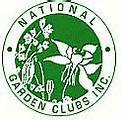 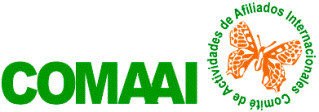 Escuela de Horticultura (EH)   Gardening School (GS) CONTENIDO DE CATEDRA   CURSO IIIFACTORES QUE INFLUYEN EL CRECIMIENTO DE LAS PLANTASEl medio ambiente a. Luz b. Agua c. Temperatura  d. Condiciones atmosféricas y efectos de la contaminación e. NutrientesB. Características hereditariasTÉCNICAS DE LA PODA A. El cuándo, cómo y por qué podarB. HerramientasC. ResultadosD. Demostraciones recomendadas y la participación de los estudiantes.TÉCNICAS PARA EL CULTIVO DE FLORESA. Selección de variedades B. El cuándo y cómo plantar C. Control de plagas D. Entrenamiento (Cómo guiar las plantas)E. Rotación F. Problemas comunesG. Efectos en el paisaje RECORRIDO EDUCATIVO DE UN JARDÍN BOTÁNICO Si no hubiera un Jardín botánico disponible, se sustituye cumpliendo los objetivos. Se puede visitar a un jardín experimental donde se cultive nuevas variedades, un jardín acuático, un jardín orgánico, plantas para arriates, un invernadero hidropónico o comercial.Observar las características más importantes de alguna familia de plantas.Consideraciones locales específicas entre las que se podrán incluir: a. Plantas anuales para bordes b. Hierbas y plantas culinarias c. Plantas del jardín venenosas d. Malas hierbas e. Plantas silvestres alimenticiasCLASIFICACIÓN DE LAS PLANTAS Un repaso de las plantas y organismos que parecen plantasAlgunas familias importantes de plantas de floración.TEMAS SUPLEMENTARIOS DE INTERES REGIONAL EXÁMENES: 30 preguntas de respuestas múltiples. Revisión 2020 P.A. - I.A.